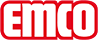 emco Bauasciugapassi OUTDOORtipoOUTDOORper la posa in esterniTipoCrespo 5/32''altezza effettiva del pelo100% poliammidemateriale portantefibra di poliestererivestimento del fondorivestimento pesantePeso filato / fibra600 g/m²Peso totale (g/m²)3200 g/m²altezza totale (mm)8 mmcomportamento a incendio/fuoco:Cfl-s1Resistenza allo scivolamentoDS (EN 13893)CertificatiConformità CE EN 14041 (solo rotoli)coloriantracitemarronerossoSolidità del colore alla luce artificiale ISO 105-B02≥7Solidità del colore allo sfregamento ISO 105 X12≥4Solidità del colore all'acqua ISO 105 E01≥4Riduzione dei batteri EHEC secondo ASTM-e214922,4 %Riduzione dei batteri Staphylococcus Aureus secondo ASTM-e214917,3 %Riduzione dei batteri Klebsiella Pneumoniae secondo ASTM-e21499,8 %Forma di consegna rotoli100 cm di larghezza (compr. bordo)Larghezza 200 cm (bordi inclusi)Forma di consegna tappeti60 x 90 cm (bordi inclusi)90 x 150 cm (bordi inclusi)caratteristica del prodottoassorbimento di sporco e umiditàMarcaemcoDimensioniLarghezza:.........................mLunghezza:.........................mcontattoFabrizio Sollima Country Manager Tel. 0039-3358304784 f.sollima@emco-italia.com www.emco-bau.com